TASK LIST718 FSCAJ Task List, 07 Jul 2022CLASSIFICATION & POSITION INFORMATIONCLASSIFICATION & POSITION INFORMATIONCLASSIFICATION & POSITION INFORMATIONCLASSIFICATION & POSITION INFORMATIONCLASSIFICATION & POSITION INFORMATIONCLASSIFICATION & POSITION INFORMATIONCLASSIFICATION & POSITION INFORMATION1. Contract
 MLC   IHA2. Job Definition Number21123. Job Definition Title  Forklift Operator3. Job Definition Title  Forklift Operator3. Job Definition Title  Forklift Operator4. Pay Plan
BWT-25. Grade
41. Contract
 MLC   IHA2. Job Definition Number21123a. Duty TitleMaterial Handler3a. Duty TitleMaterial Handler3a. Duty TitleMaterial Handler4. Pay Plan
BWT-25. Grade
46. Organization 18th Blue Sky Squadron / Material Control Flight6. Organization 18th Blue Sky Squadron / Material Control Flight6. Organization 18th Blue Sky Squadron / Material Control Flight6. Organization 18th Blue Sky Squadron / Material Control Flight7. Organization Structure CodeABCDE8. Office SymbolABCDE8. Office SymbolABCDE9. Manpower PCNLeave Blank9. Manpower PCNLeave Blank9. Manpower PCNLeave Blank9. Manpower PCNLeave Blank9. Manpower PCNLeave Blank10. OPM SeriesLeave blank10. OPM SeriesLeave blank11. Duties and Responsibilities The primary purpose of the position is to operate forklifts to move, stack and unstack, and load and unload unit materials and shipping containers in and about warehouses and designated storage areas.  Performs tasks and provides services to support the flight’s goals, overall mission plans and objectives as directed.Task 1 (  40  %):  Operates electric, gasoline, LPG, or diesel powered forklift trucks with a lifting capacity of one metric ton or more but less than 3 metric tons.  Maneuvers vehicle to load, unload, and place supplies, materials, and equipment in narrow warehouse aisles, and on railroad cars, trucks, planes, etc.  Completes required warehousing forms and obtains needed signatures.  Assists warehouseman by participating in such manual labor work as involved in loading, unloading, carrying and stacking of supplies, materials, property, and/or equipment.Task 2 (  40  %):  Operates forklift truck controls to transport bulky and unwieldy items requiring special consideration for load balance.  Provides protection for fragile and high value materials.  Maintains equipment/vehicle(s) used to ensure its proper operation and readiness for future use.  Inventories and inspects equipment/vehicle(s) on a regular basis and reports discrepancies.  Performs routine cleaning and preventive maintenance on equipment/vehicle(s).Task 3 (  15  %):  Utilizes safety practices and procedures following established safety rules and regulations and maintains a safe and clean work environment.  Uses and assures proper fit of required safety equipment and clothing.  Follows federal and state rules when storing, using, handling, labeling, and disposing of hazardous materials in accordance with environmental standards.  Performs clean-up duties, such as cleaning equipment, sweeping, straightening, and lining up tools and other property in the assigned area.Task 4 (   5  %):  Performs other related or incidental duties as assigned.11. Duties and Responsibilities The primary purpose of the position is to operate forklifts to move, stack and unstack, and load and unload unit materials and shipping containers in and about warehouses and designated storage areas.  Performs tasks and provides services to support the flight’s goals, overall mission plans and objectives as directed.Task 1 (  40  %):  Operates electric, gasoline, LPG, or diesel powered forklift trucks with a lifting capacity of one metric ton or more but less than 3 metric tons.  Maneuvers vehicle to load, unload, and place supplies, materials, and equipment in narrow warehouse aisles, and on railroad cars, trucks, planes, etc.  Completes required warehousing forms and obtains needed signatures.  Assists warehouseman by participating in such manual labor work as involved in loading, unloading, carrying and stacking of supplies, materials, property, and/or equipment.Task 2 (  40  %):  Operates forklift truck controls to transport bulky and unwieldy items requiring special consideration for load balance.  Provides protection for fragile and high value materials.  Maintains equipment/vehicle(s) used to ensure its proper operation and readiness for future use.  Inventories and inspects equipment/vehicle(s) on a regular basis and reports discrepancies.  Performs routine cleaning and preventive maintenance on equipment/vehicle(s).Task 3 (  15  %):  Utilizes safety practices and procedures following established safety rules and regulations and maintains a safe and clean work environment.  Uses and assures proper fit of required safety equipment and clothing.  Follows federal and state rules when storing, using, handling, labeling, and disposing of hazardous materials in accordance with environmental standards.  Performs clean-up duties, such as cleaning equipment, sweeping, straightening, and lining up tools and other property in the assigned area.Task 4 (   5  %):  Performs other related or incidental duties as assigned.11. Duties and Responsibilities The primary purpose of the position is to operate forklifts to move, stack and unstack, and load and unload unit materials and shipping containers in and about warehouses and designated storage areas.  Performs tasks and provides services to support the flight’s goals, overall mission plans and objectives as directed.Task 1 (  40  %):  Operates electric, gasoline, LPG, or diesel powered forklift trucks with a lifting capacity of one metric ton or more but less than 3 metric tons.  Maneuvers vehicle to load, unload, and place supplies, materials, and equipment in narrow warehouse aisles, and on railroad cars, trucks, planes, etc.  Completes required warehousing forms and obtains needed signatures.  Assists warehouseman by participating in such manual labor work as involved in loading, unloading, carrying and stacking of supplies, materials, property, and/or equipment.Task 2 (  40  %):  Operates forklift truck controls to transport bulky and unwieldy items requiring special consideration for load balance.  Provides protection for fragile and high value materials.  Maintains equipment/vehicle(s) used to ensure its proper operation and readiness for future use.  Inventories and inspects equipment/vehicle(s) on a regular basis and reports discrepancies.  Performs routine cleaning and preventive maintenance on equipment/vehicle(s).Task 3 (  15  %):  Utilizes safety practices and procedures following established safety rules and regulations and maintains a safe and clean work environment.  Uses and assures proper fit of required safety equipment and clothing.  Follows federal and state rules when storing, using, handling, labeling, and disposing of hazardous materials in accordance with environmental standards.  Performs clean-up duties, such as cleaning equipment, sweeping, straightening, and lining up tools and other property in the assigned area.Task 4 (   5  %):  Performs other related or incidental duties as assigned.11. Duties and Responsibilities The primary purpose of the position is to operate forklifts to move, stack and unstack, and load and unload unit materials and shipping containers in and about warehouses and designated storage areas.  Performs tasks and provides services to support the flight’s goals, overall mission plans and objectives as directed.Task 1 (  40  %):  Operates electric, gasoline, LPG, or diesel powered forklift trucks with a lifting capacity of one metric ton or more but less than 3 metric tons.  Maneuvers vehicle to load, unload, and place supplies, materials, and equipment in narrow warehouse aisles, and on railroad cars, trucks, planes, etc.  Completes required warehousing forms and obtains needed signatures.  Assists warehouseman by participating in such manual labor work as involved in loading, unloading, carrying and stacking of supplies, materials, property, and/or equipment.Task 2 (  40  %):  Operates forklift truck controls to transport bulky and unwieldy items requiring special consideration for load balance.  Provides protection for fragile and high value materials.  Maintains equipment/vehicle(s) used to ensure its proper operation and readiness for future use.  Inventories and inspects equipment/vehicle(s) on a regular basis and reports discrepancies.  Performs routine cleaning and preventive maintenance on equipment/vehicle(s).Task 3 (  15  %):  Utilizes safety practices and procedures following established safety rules and regulations and maintains a safe and clean work environment.  Uses and assures proper fit of required safety equipment and clothing.  Follows federal and state rules when storing, using, handling, labeling, and disposing of hazardous materials in accordance with environmental standards.  Performs clean-up duties, such as cleaning equipment, sweeping, straightening, and lining up tools and other property in the assigned area.Task 4 (   5  %):  Performs other related or incidental duties as assigned.11. Duties and Responsibilities The primary purpose of the position is to operate forklifts to move, stack and unstack, and load and unload unit materials and shipping containers in and about warehouses and designated storage areas.  Performs tasks and provides services to support the flight’s goals, overall mission plans and objectives as directed.Task 1 (  40  %):  Operates electric, gasoline, LPG, or diesel powered forklift trucks with a lifting capacity of one metric ton or more but less than 3 metric tons.  Maneuvers vehicle to load, unload, and place supplies, materials, and equipment in narrow warehouse aisles, and on railroad cars, trucks, planes, etc.  Completes required warehousing forms and obtains needed signatures.  Assists warehouseman by participating in such manual labor work as involved in loading, unloading, carrying and stacking of supplies, materials, property, and/or equipment.Task 2 (  40  %):  Operates forklift truck controls to transport bulky and unwieldy items requiring special consideration for load balance.  Provides protection for fragile and high value materials.  Maintains equipment/vehicle(s) used to ensure its proper operation and readiness for future use.  Inventories and inspects equipment/vehicle(s) on a regular basis and reports discrepancies.  Performs routine cleaning and preventive maintenance on equipment/vehicle(s).Task 3 (  15  %):  Utilizes safety practices and procedures following established safety rules and regulations and maintains a safe and clean work environment.  Uses and assures proper fit of required safety equipment and clothing.  Follows federal and state rules when storing, using, handling, labeling, and disposing of hazardous materials in accordance with environmental standards.  Performs clean-up duties, such as cleaning equipment, sweeping, straightening, and lining up tools and other property in the assigned area.Task 4 (   5  %):  Performs other related or incidental duties as assigned.11. Duties and Responsibilities The primary purpose of the position is to operate forklifts to move, stack and unstack, and load and unload unit materials and shipping containers in and about warehouses and designated storage areas.  Performs tasks and provides services to support the flight’s goals, overall mission plans and objectives as directed.Task 1 (  40  %):  Operates electric, gasoline, LPG, or diesel powered forklift trucks with a lifting capacity of one metric ton or more but less than 3 metric tons.  Maneuvers vehicle to load, unload, and place supplies, materials, and equipment in narrow warehouse aisles, and on railroad cars, trucks, planes, etc.  Completes required warehousing forms and obtains needed signatures.  Assists warehouseman by participating in such manual labor work as involved in loading, unloading, carrying and stacking of supplies, materials, property, and/or equipment.Task 2 (  40  %):  Operates forklift truck controls to transport bulky and unwieldy items requiring special consideration for load balance.  Provides protection for fragile and high value materials.  Maintains equipment/vehicle(s) used to ensure its proper operation and readiness for future use.  Inventories and inspects equipment/vehicle(s) on a regular basis and reports discrepancies.  Performs routine cleaning and preventive maintenance on equipment/vehicle(s).Task 3 (  15  %):  Utilizes safety practices and procedures following established safety rules and regulations and maintains a safe and clean work environment.  Uses and assures proper fit of required safety equipment and clothing.  Follows federal and state rules when storing, using, handling, labeling, and disposing of hazardous materials in accordance with environmental standards.  Performs clean-up duties, such as cleaning equipment, sweeping, straightening, and lining up tools and other property in the assigned area.Task 4 (   5  %):  Performs other related or incidental duties as assigned.11. Duties and Responsibilities The primary purpose of the position is to operate forklifts to move, stack and unstack, and load and unload unit materials and shipping containers in and about warehouses and designated storage areas.  Performs tasks and provides services to support the flight’s goals, overall mission plans and objectives as directed.Task 1 (  40  %):  Operates electric, gasoline, LPG, or diesel powered forklift trucks with a lifting capacity of one metric ton or more but less than 3 metric tons.  Maneuvers vehicle to load, unload, and place supplies, materials, and equipment in narrow warehouse aisles, and on railroad cars, trucks, planes, etc.  Completes required warehousing forms and obtains needed signatures.  Assists warehouseman by participating in such manual labor work as involved in loading, unloading, carrying and stacking of supplies, materials, property, and/or equipment.Task 2 (  40  %):  Operates forklift truck controls to transport bulky and unwieldy items requiring special consideration for load balance.  Provides protection for fragile and high value materials.  Maintains equipment/vehicle(s) used to ensure its proper operation and readiness for future use.  Inventories and inspects equipment/vehicle(s) on a regular basis and reports discrepancies.  Performs routine cleaning and preventive maintenance on equipment/vehicle(s).Task 3 (  15  %):  Utilizes safety practices and procedures following established safety rules and regulations and maintains a safe and clean work environment.  Uses and assures proper fit of required safety equipment and clothing.  Follows federal and state rules when storing, using, handling, labeling, and disposing of hazardous materials in accordance with environmental standards.  Performs clean-up duties, such as cleaning equipment, sweeping, straightening, and lining up tools and other property in the assigned area.Task 4 (   5  %):  Performs other related or incidental duties as assigned.12. Licenses and CertificatesA valid Government of Japan issued forklift license with a lifting capacity of one metric ton or more is required.12. Licenses and CertificatesA valid Government of Japan issued forklift license with a lifting capacity of one metric ton or more is required.12. Licenses and CertificatesA valid Government of Japan issued forklift license with a lifting capacity of one metric ton or more is required.12. Licenses and CertificatesA valid Government of Japan issued forklift license with a lifting capacity of one metric ton or more is required.12. Licenses and CertificatesA valid Government of Japan issued forklift license with a lifting capacity of one metric ton or more is required.12. Licenses and CertificatesA valid Government of Japan issued forklift license with a lifting capacity of one metric ton or more is required.12. Licenses and CertificatesA valid Government of Japan issued forklift license with a lifting capacity of one metric ton or more is required.13. Classification Notes (for CPO use only)13. Classification Notes (for CPO use only)13. Classification Notes (for CPO use only)13. Classification Notes (for CPO use only)13. Classification Notes (for CPO use only)13. Classification Notes (for CPO use only)13. Classification Notes (for CPO use only)I certify that this is an accurate statement of the major duties and responsibilities of this position.  The position is necessary to carry out government functions for which I am responsible.  This certification is made with the knowledge that this information is to be used for regulatory purposes relating to appointment.I certify that this is an accurate statement of the major duties and responsibilities of this position.  The position is necessary to carry out government functions for which I am responsible.  This certification is made with the knowledge that this information is to be used for regulatory purposes relating to appointment.I certify that this is an accurate statement of the major duties and responsibilities of this position.  The position is necessary to carry out government functions for which I am responsible.  This certification is made with the knowledge that this information is to be used for regulatory purposes relating to appointment.I certify that this is an accurate statement of the major duties and responsibilities of this position.  The position is necessary to carry out government functions for which I am responsible.  This certification is made with the knowledge that this information is to be used for regulatory purposes relating to appointment.I certify that this is an accurate statement of the major duties and responsibilities of this position.  The position is necessary to carry out government functions for which I am responsible.  This certification is made with the knowledge that this information is to be used for regulatory purposes relating to appointment.I certify that this is an accurate statement of the major duties and responsibilities of this position.  The position is necessary to carry out government functions for which I am responsible.  This certification is made with the knowledge that this information is to be used for regulatory purposes relating to appointment.I certify that this is an accurate statement of the major duties and responsibilities of this position.  The position is necessary to carry out government functions for which I am responsible.  This certification is made with the knowledge that this information is to be used for regulatory purposes relating to appointment.14. Supervisor’s Signature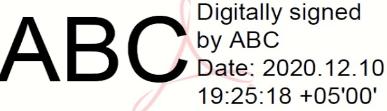 14. Supervisor’s Signature14. Supervisor’s Signature14a. Title and Phone Number
Section Chief, 634-XXXX14a. Title and Phone Number
Section Chief, 634-XXXX14b. Date
10 December 202014b. Date
10 December 202015. Classifier’s Signature15. Classifier’s Signature15. Classifier’s Signature15a. Title
15a. Title
15b. Date15b. Date